Welcome to Worship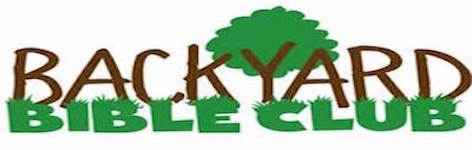 CAMPBELLTOWN UNITED CHRISTIANGod’s People Gather to Worship (response)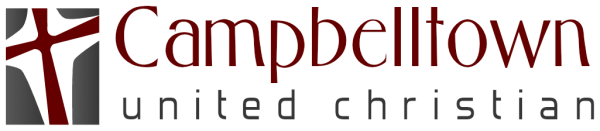 	The Lord be with you: and also with you.Prayer of ConfessionCall to Worship (response)	The Lord is our light and our salvation; whom shall we fear? The Lord is the stronghold of our lives; of whom shall we be afraid?	The Lord will protect us and guide us.Let us gladly offer ourselves before our God with shouts of joy; let us sing praises to the Lord, our God. Hymn* # 178	“How Firm A Foundation”	UnknownPrayer of InvocationHymn	# 17	“Joyful, Joyful, We Adore Thee”	VanDykeFirst Reading	Isaiah	 43	:	1-7Gospel		Luke	3	:	15-17Prayer for Illumination*Anthem*		“Gloria Patri”	Message		“God’s Unmerited Favor” 					Granting Success to His PeoplePrayer of Consecration Presentation of Tithes and OfferingsThe Sacrament of Holy CommunionPrayer of Blessing*			*please stand as you are ableThe BIG Idea:  God’s unmerited favor allows us to reach the heights He desires for us.INTRODUCTION TO THE SCRIPTURES	6-JAN-2019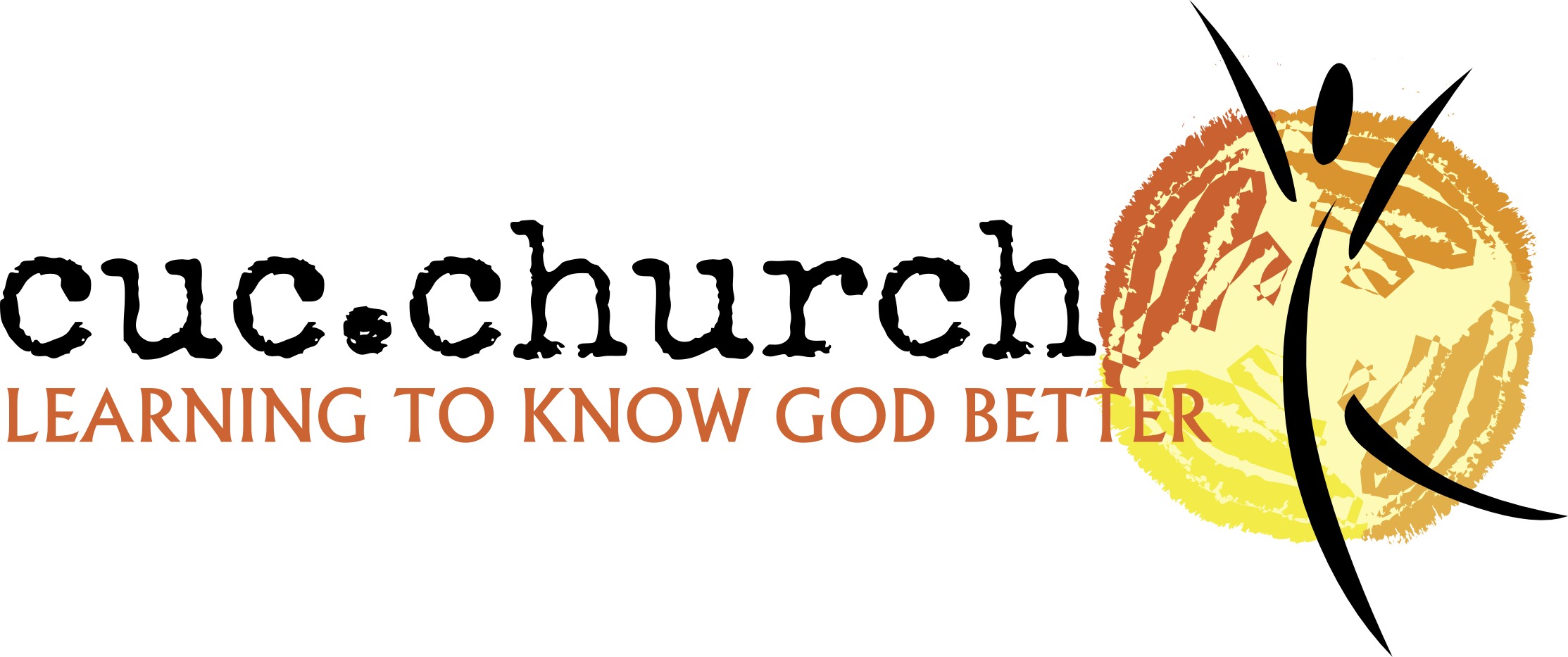 EPIPHANY SUNDAY (Year C) ISAIAH 43:1-7.   The passage is the concluding part of a longer poem beginning in 42:5. The unknown prophet of Israel’s Babylonian exile authored this poetic promise of the return of the exiles to their homeland. Like all prophets, he speaks for God, assuring those dwelling in foreign lands that, in spite of their great difficulties, they would be brought home. The basis for this beautifully expressed faith is God’s ancient covenant with Israel as God’s chosen people.LUKE 3:15-17.    Luke gives a much briefer account of Jesus’ baptism than the other gospels. It seems little more than an ending to his narrative about the ministry of John the Baptist. The essential details are the same, however. Luke records the actual baptism, the descent of the Spirit as a dove, and the divine blessing.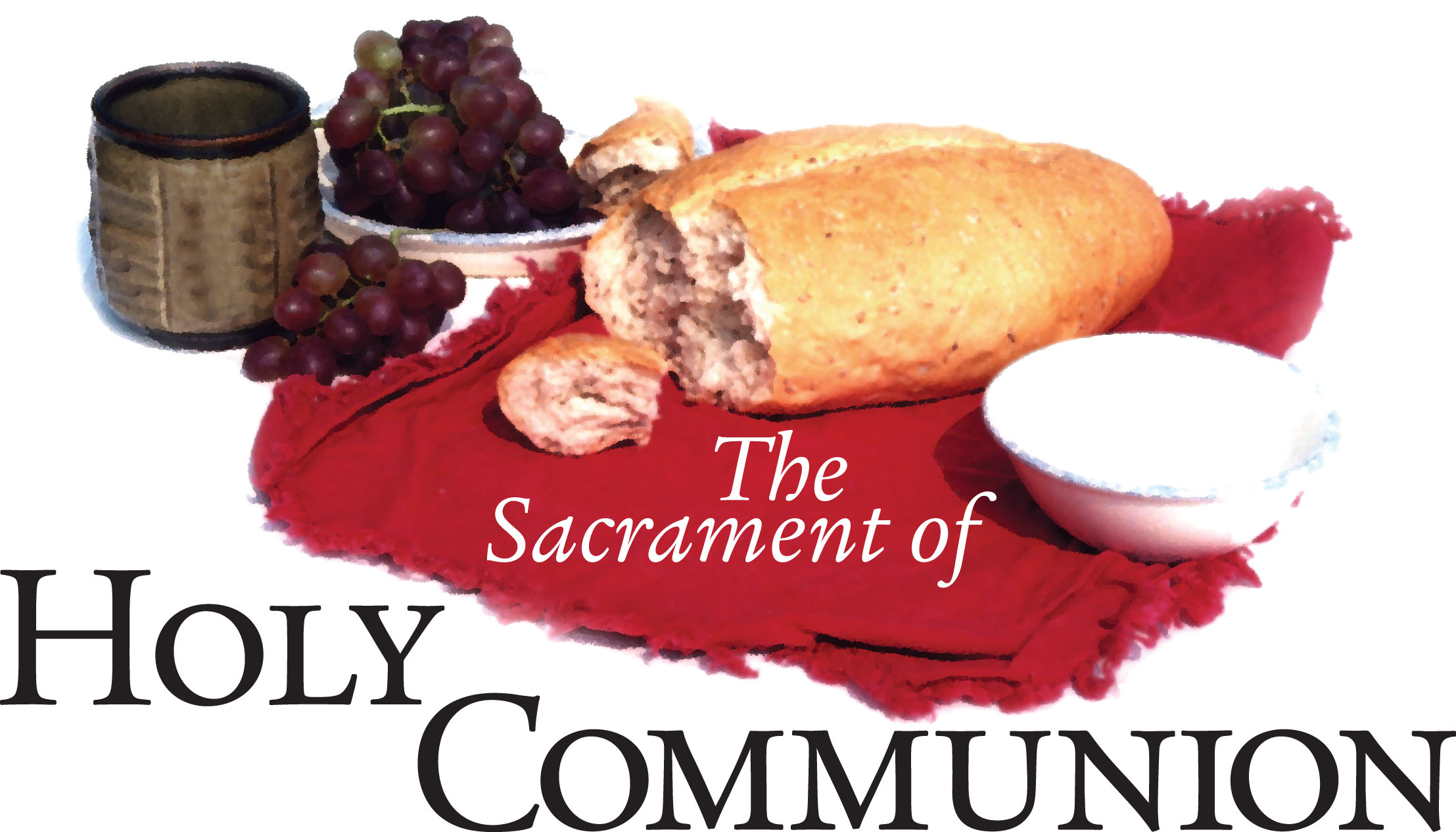 	NotesThe Daily Office: Readings For The WeekThe Daily Office: Readings For The WeekThe Daily Office: Readings For The WeekThe Daily Office: Readings For The WeekThe Daily Office: Readings For The WeekFrom the Book of Common Prayer, Daily Office, Year OneFrom the Book of Common Prayer, Daily Office, Year OneFrom the Book of Common Prayer, Daily Office, Year OneFrom the Book of Common Prayer, Daily Office, Year OneFrom the Book of Common Prayer, Daily Office, Year OneDayPsalmOld TestamentNew TestamentGospelSun46,97Isaiah 52:7-10Rev. 21:22-27Matt. 12:14-21Mon103Isaiah 52:3-6Rev. 2:1-7John 2:1-11Tue117,118Isaiah 59:15-21Rev. 2:8-17John 4:46-54Wed121,122,123Isaiah 63:1-5Rev. 2:18-29John 5:1-5Thu138,139:1-17Isaiah 65:1-9Rev. 3:7-13John 6:1-14Fri148,150Isaiah 65:13-16Rev. 3:14-22John 9:1-12,35-38Sat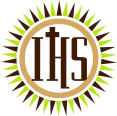 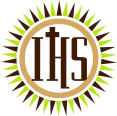 98,99Isaiah 66:1-2,22-23Gal. 3:23-29prayer wallBaby PeytonBechtel familyChristine Copenhaver, AliceDove FamilyEddinger, DonaldGeorge, DorothyHodge, MarilynKeller, DavidKeyton, PaulineKivler, CatherineLeibfried, JeanneMay, MikeMicheleMiller, JoyceMontgomery, JanetO’Neal, BettyRoot, AnjuSears, AndrewSears FamilyVia, PaulinehomeboundHoffsmith, EvelynSmith, EvaMark Your CalendarMark Your CalendarMark Your CalendarTodaySacrament of Holy CommunionJan 183rd Friday Potluck 6:00pPrayer & Praise/DayOne on hiatus until—Mar. 5 Prayer & Praise/DayOne on hiatus until—Mar. 5 Prayer & Praise/DayOne on hiatus until—Mar. 5 